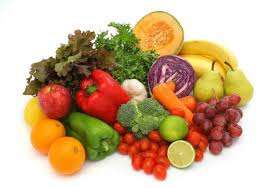 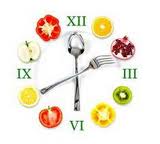 			   Ј Е Л О В Н И К	                                                   За период 15.03-19.03.2021год.         НАПОМЕНА: Установа задржава право на евентуалну измену јеловника у случају немогућности набавке појединих намирница.ПРЕДШКОЛСКА УСТАНОВА ЧУКАРИЦА				 		 ДИЈЕТЕТИЧАРИ НУТРИЦИОНИСТИ УСТАНОВЕ: Бр. 432/1  датум  02.03.2021. год.                                                                                                 БЕОГРАД – Пожешка број 28   								 Марина Бошнјак, Јелена ЈовановићТел./факс: 3058-718;3058-717                                                                                                                                                                                                                                                                                                                                                         				Дат.ДОРУЧАКУЖИНАРУЧАКПонедељaк15.03.Намаз од скуше и крем сира, хлеб, јогуртГриз са какаомПарадајз чорба са овсеним пахуљицама, запечени карфиол са јајима и павлаком, хлеб, кисело млеко        поморанџаУторак16.03.Јунећа печеница, павлака, хлеб, какаоКолач са маком, лимунадаДинстана свињска шницла, прилог од поврћа, хлеббананаСреда17.03.Попара са сиром на млекуПита са вишњама, чај Боранија са белим пилећим месом и павлаком, хлеб, филе паприка салатамандарина Четвртак18.03.Намаз од сланине, крем сира и печеног сусама, хлеб, какаоПлазма кекс, ђусПанирани ослић, прилог од шаргарепе и кукуруза, хлебпоморанцаПетак19.03.Џем, путер, хлеб, чајЦарска пита, јогуртШпагете са млевеним месом у парадајз сосу, хлеб, купус салаталимунадаПРОСЕЧНА ЕНЕРГЕТСКА И НУТРИТИВНА ВРЕДНОСТ ЦЕЛОДНЕВНОГ ДЕЧИЈЕГ ОБРОКАПРОСЕЧНА ЕНЕРГЕТСКА И НУТРИТИВНА ВРЕДНОСТ ЦЕЛОДНЕВНОГ ДЕЧИЈЕГ ОБРОКАПРОСЕЧНА ЕНЕРГЕТСКА И НУТРИТИВНА ВРЕДНОСТ ЦЕЛОДНЕВНОГ ДЕЧИЈЕГ ОБРОКАПРОСЕЧНА ЕНЕРГЕТСКА И НУТРИТИВНА ВРЕДНОСТ ЦЕЛОДНЕВНОГ ДЕЧИЈЕГ ОБРОКАПРОСЕЧНА ЕНЕРГЕТСКА И НУТРИТИВНА ВРЕДНОСТ ЦЕЛОДНЕВНОГ ДЕЧИЈЕГ ОБРОКАПРОСЕЧНА ЕНЕРГЕТСКА И НУТРИТИВНА ВРЕДНОСТ ЦЕЛОДНЕВНОГ ДЕЧИЈЕГ ОБРОКАПРОСЕЧНА ЕНЕРГЕТСКА И НУТРИТИВНА ВРЕДНОСТ ЦЕЛОДНЕВНОГ ДЕЧИЈЕГ ОБРОКАПРОСЕЧНА ЕНЕРГЕТСКА И НУТРИТИВНА ВРЕДНОСТ ЦЕЛОДНЕВНОГ ДЕЧИЈЕГ ОБРОКАПРОСЕЧНА ЕНЕРГЕТСКА И НУТРИТИВНА ВРЕДНОСТ ЦЕЛОДНЕВНОГ ДЕЧИЈЕГ ОБРОКАПРОСЕЧНА ЕНЕРГЕТСКА И НУТРИТИВНА ВРЕДНОСТ ЦЕЛОДНЕВНОГ ДЕЧИЈЕГ ОБРОКАПРОСЕЧНА ЕНЕРГЕТСКА И НУТРИТИВНА ВРЕДНОСТ ЦЕЛОДНЕВНОГ ДЕЧИЈЕГ ОБРОКАЕнергетска вредност (КЈ)Беланчевине(гр)Масти(гр)Угљени хидрати(гр)МинералиМинералиВитаминиВитаминиВитаминиВитаминиВитаминиЕнергетска вредност (КЈ)Беланчевине(гр)Масти(гр)Угљени хидрати(гр)Калцијум (мг)Гвожђе (мг)А(μг)Б1 (мг)Б2 (мг)Ц (мг)Нијацин (мг)4461,8636,1738,51142,46538,406,13739,560,830,92124,486,37